Реконструкция шпонового производства в ДальнереченскеНовый шпоновый завод открыт на одном из старейших предприятий края в г. Дальнереченске. Всего лишь за год были отремонтированы и оборудованы корпуса завода, а в феврале 2022 года производственный строительно-монтажный кооператив «Энергия» (ПСМК «Энергия») получил статус регионального инвестпроекта и в марте был запущен первый этап производства двух видов шпона (лущёного и строганного) и сухого пиломатериала (более двух тысяч кубов ежемесячно). Завод имеет две производственные площадки: в Дальнереченске и селе Богуславец.Статус регионального инвестиционного проекта дал льготы по налогу на прибыль при продаже продукции, произведенной в рамках этого проекта: уже в марте, в первый месяц запуска, существенно выросла выручка. Продукция кооператива востребована в Китае и представляет интерес для российских потребителей: хабаровские бизнесмены рассматривают возможность совместного производства фанеры или OSB-плиты (ориентированно-стружечная плиты), а уссурийские предприниматели уже являются постоянными покупателями.Реализация инвестпроекта позволила трудоустроить 50 рабочих, а при выходе на полную мощность количество рабочих мест на двух площадках достигнет двух с половиной сотен.Закрепить успех ПСМК «Энергия» планирует за счет расширения инвестиционной декларации путем увеличения ассортимента продукции и введения еще четырех новых линий на двух площадках в Дальнереченске и селе Богуславец.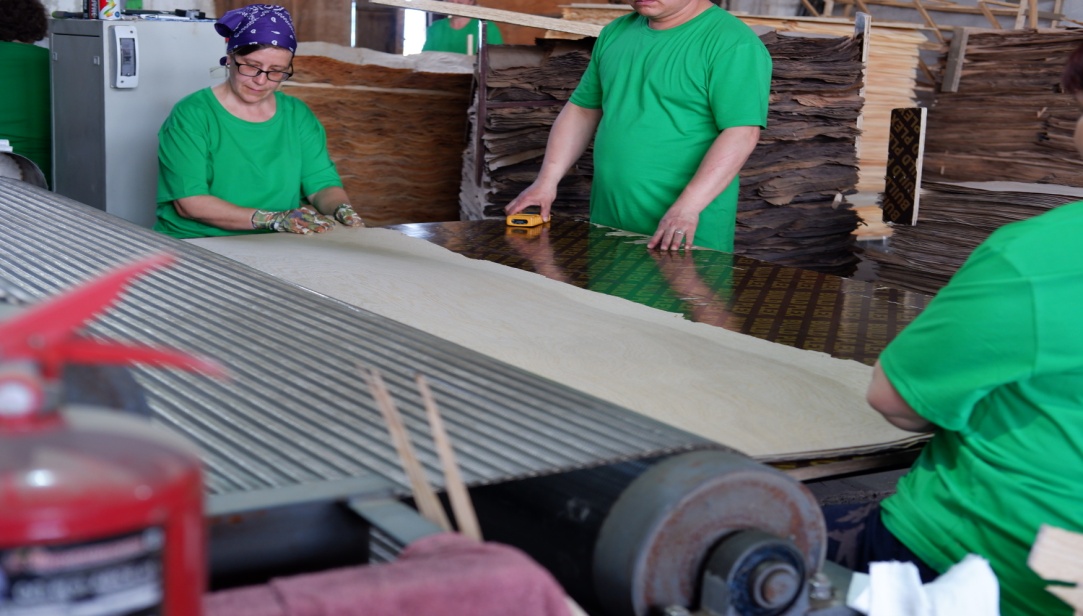 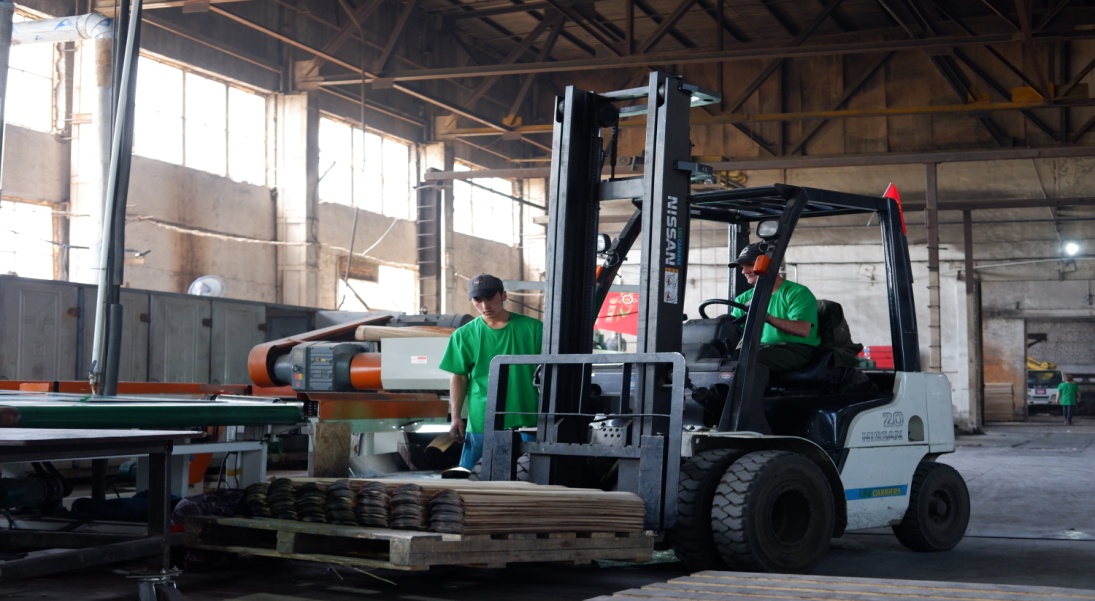 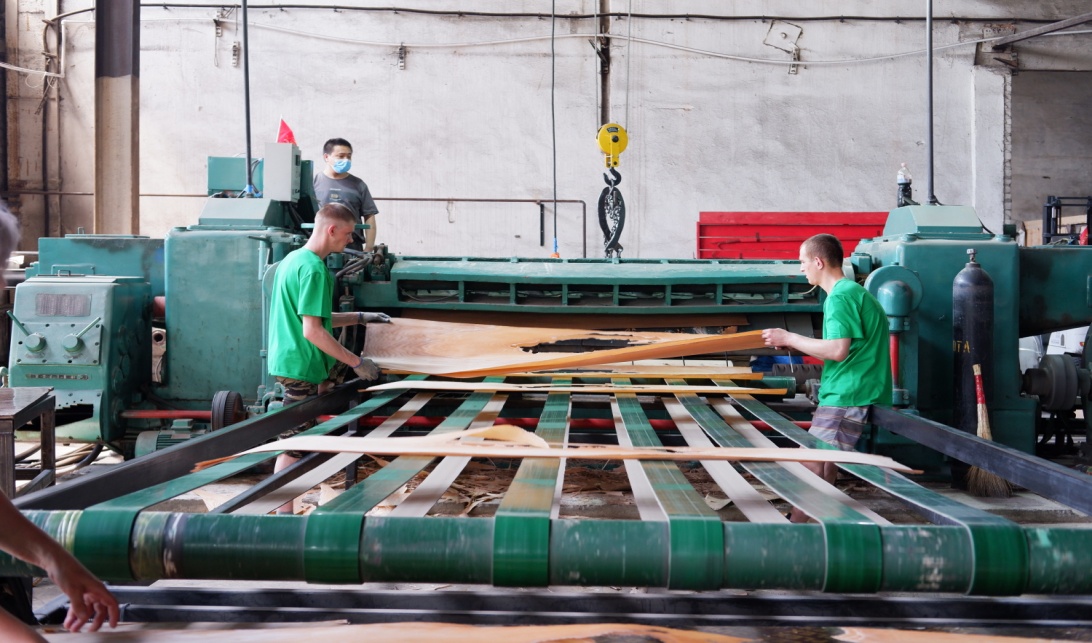 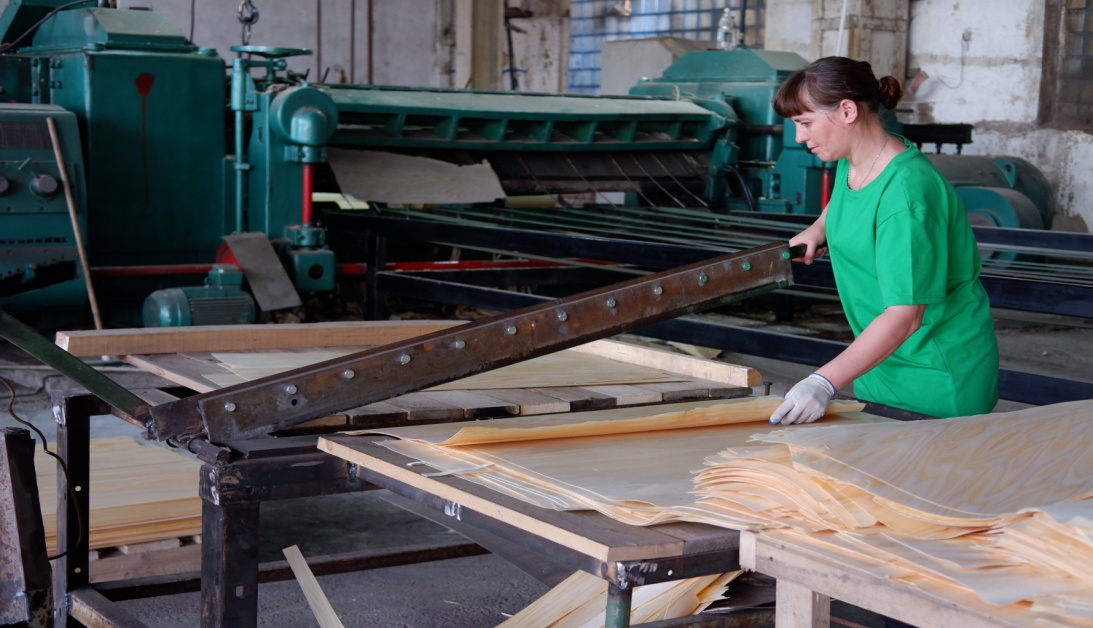 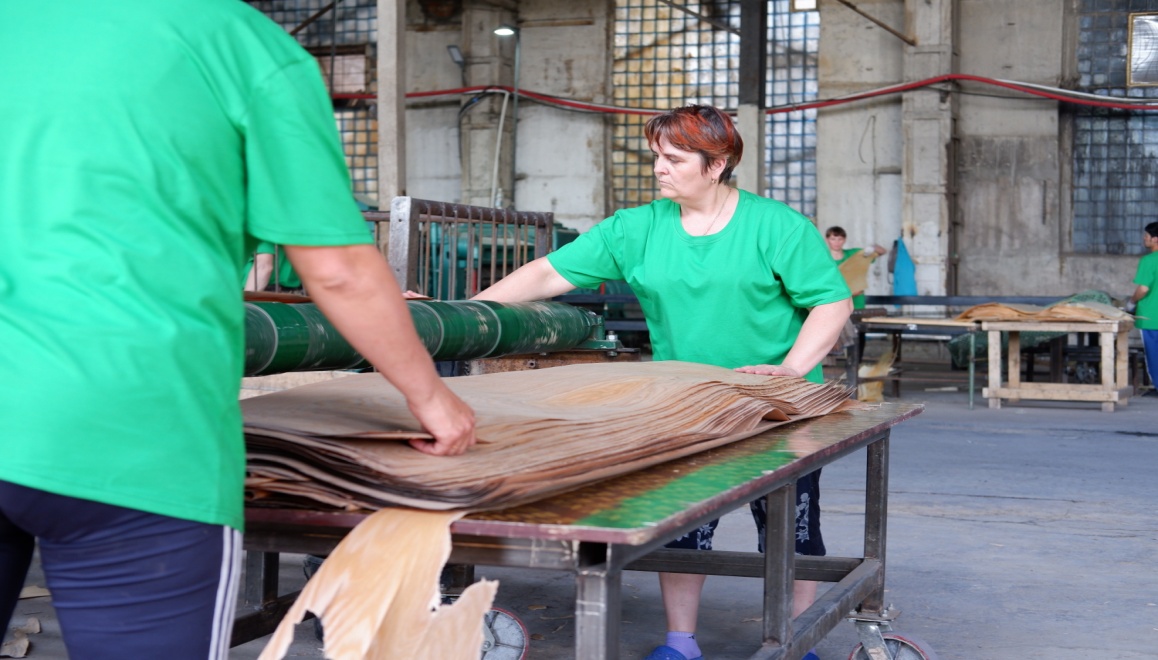 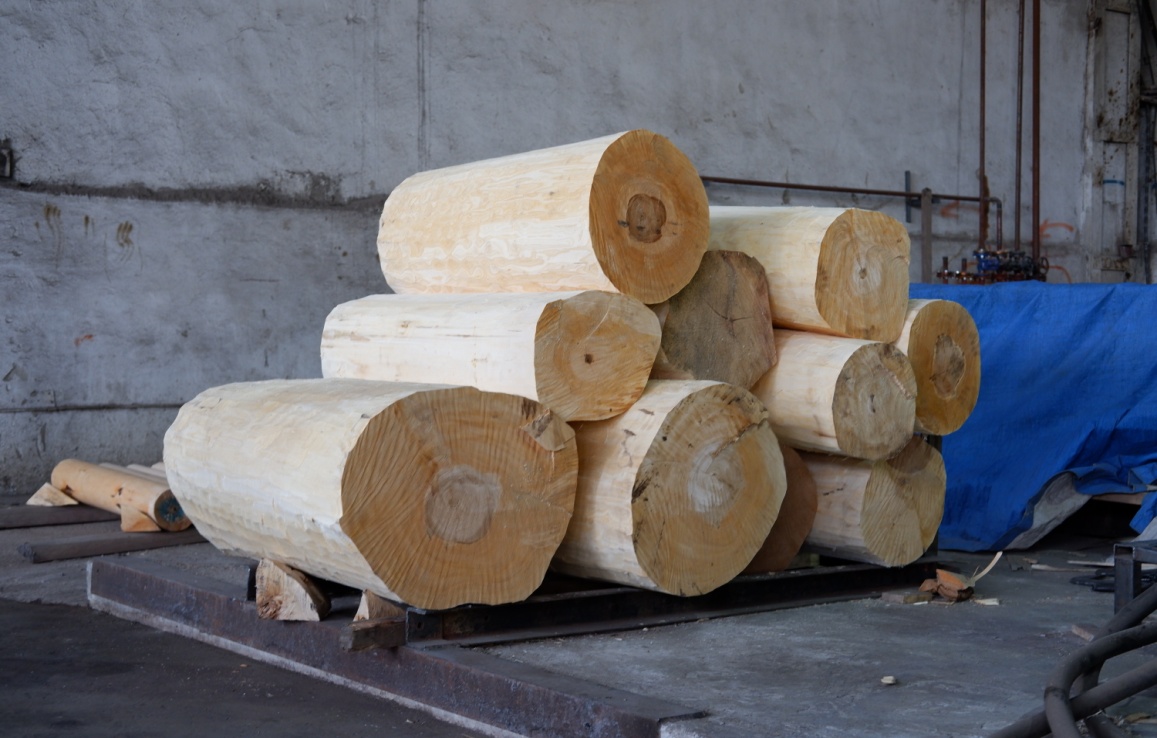 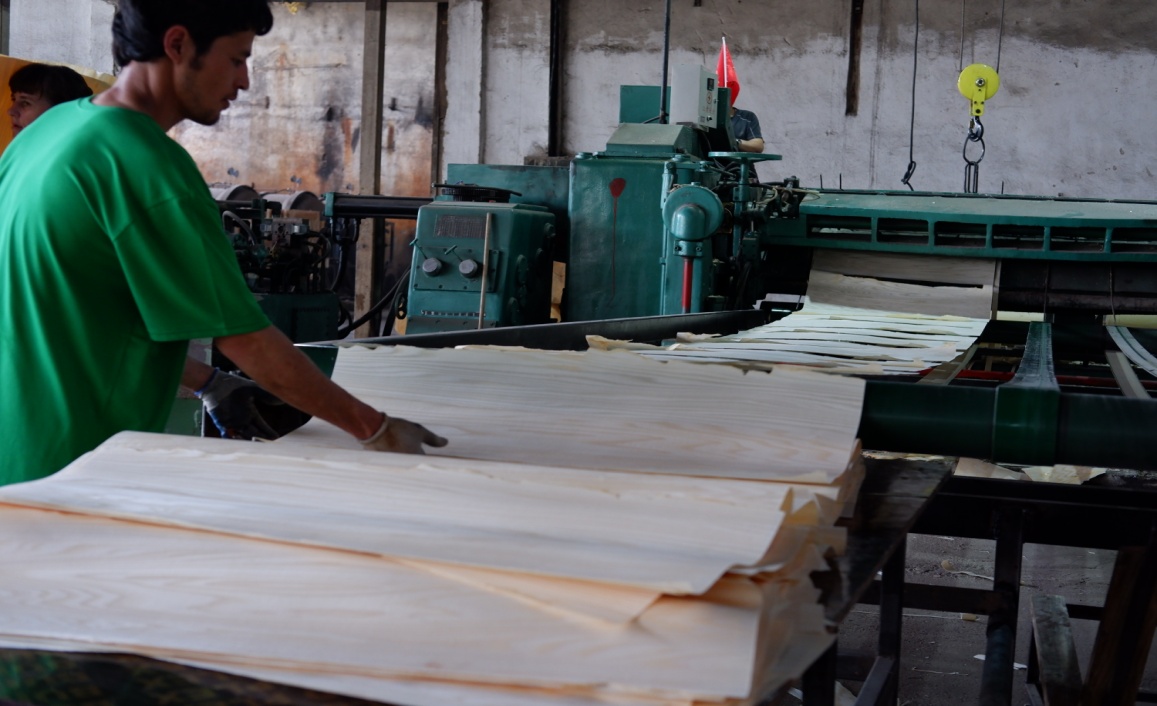 